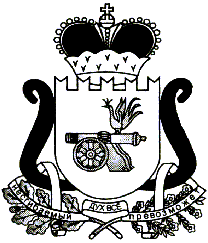 ЕЛЬНИНСКИЙ РАЙОННЫЙ СОВЕТ ДЕПУТАТОВ      					       Р Е Ш Е Н И 16.09.2021                                                                                                   №46  г. ЕльняВ  соответствии с Гражданским кодексом Российской Федерации, Федеральным законом от 06.10.2003 № 131-ФЗ «Об общих принципах организации местного самоуправления в Российской Федерации», Федеральным законом от 05.04.2013 № 44-ФЗ «О контрактной системе в сфере закупок товаров, работ, услуг для обеспечения государственных и муниципальных нужд»,  Уставом муниципального образования «Ельнинский район» Смоленской области (новая редакция), Положением о порядке управления и распоряжения объектами муниципальной собственности  муниципального образования «Ельнинский район» Смоленской области, утвержденным  решением Ельнинского районного Совета депутатов от 27.03.2014  № 12 (в редакции решения Ельнинского районного Совета депутатов от 21.02.2018 № 12), Положением об отделе экономического развития, прогнозирования, имущественных и земельных отношений Администрации муниципального образования «Ельнинский район» Смоленской области, утвержденным постановлением Администрации муниципального образования «Ельнинский район» Смоленской области от 12.09.2013 №524 (в редакции постановлений Администрации муниципального образования «Ельнинский район» Смоленской области от 07.03.2017 г. № 204, от 19.06.2017 г. № 454, от 30.01.2018 г. № 72, от 28.12.2018 № 840), Ельнинский районный Совет депутатов  РЕШИЛ:1. Утвердить перечень имущества муниципального образования «Ельнинский район» Смоленской области, подлежащего передаче в муниципальную собственность Ельнинского городского поселения Ельнинского района Смоленской области, согласно приложению.2. Рекомендовать Совету депутатов Ельнинского городского поселения Ельнинского района Смоленской области принять соответствующие правовые акты.3. Настоящее решение вступает в силу с момента подписания.    Приложение к решению Ельнинского районного                                                                      Совета депутатов                                                                       от 16.09.2021 г. №46Перечень имущества муниципального образования «Ельнинский район» Смоленской области, подлежащего передаче в муниципальную собственность Ельнинского городского поселения Ельнинского района Смоленской областиПредседатель Ельнинскогорайонного Совета депутатов                                                                   Е.Н. ГераськоваОтп.1 экз. – в делоРазослать: отд. экон. – 3 экз.Исп. А. А. Макаренковател. 4-29-09«___»_________2021 г.Разработчик:А.А. Мелик-Адамянтел. 4-24-33«___»_________2021 г.Визы:Н.С. Бояркина     _____________«___»______ 2021 г.С.В. Кизунова     _____________«___»______ 2021 г.О.И. Новикова    _____________«___»______ 2021 г.№ п/пНаименование объектовКадастровый номерАдрес объектовПлощадь объектов, кв.м.Балансовая стоимость, руб.Кадастровая стоимость, руб.1.Квартира67:08:0010280:155Смоленская область, Ельнинский район, г. Ельня, пер. Смоленский, д. 2, кв. 3733.2892097.10413640.46